Українська мова_2 класЗмістова лінія «Досліджуємо мовні явища»СЛОВА – НАЗВИ ОЗНАК ПРЕДМЕТІВ (ПРИКМЕТНИКИ)Навчаюся визначати слова – назви ознак предметівЗнайди серед поданих слів прикметник.Співає, кольорові, малий, зірка, весела, повітряне, калиновий, сонце, танцює, яскравий, книга.Зафарбуй прямокутники з прикметниками.Випиши прикметники.Виглянуло лагідне сонечко. Чарівний ліс, широкий луг, безмежні поля і тиха річечка освітились його лагідним промінням.Знайди прикметник, склади з ним речення. Запиши речення.Радість, радісний, радіти.Засели слова у будиночки.Свіжа, приємний, тепле, лагідні, м’яке, блискучі, пухнаста, чистий, морозний, зимове, холодна, зелені.Впізнай предмет за його ознаками. Нова, цікава, бібліотечна - …  . Прозора, джерельна, холодна - … . Червоне, солодке, соковите - … .Навчаюся добирати прикметникиДоповни і запиши загадки. Відгадай їх. До якої частини мови належать слова, що допомагають відгадати загадки? Звірок … ,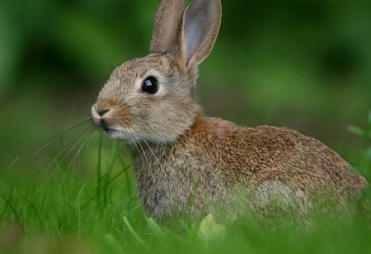 Зимою … ,Літом … ,По полю стриб-стриб,По снігу диб-диб. ( … ) 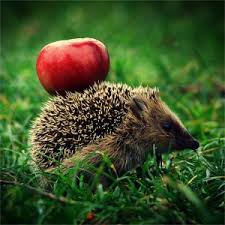 Увесь … , такий злючий,    Ледве злякається – у клубок згортається. ( … ) 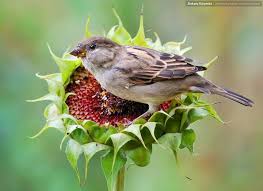 Маленький, … на соняшник сів, Надзьобався добре й далі полетів. ( … )До поданих слів добери слова, протилежні за значенням. Запиши за зразком. Зразок. Солодке – кисле. Сумна (пісня) – … . Високе (дерево) – … . Глибока (річка) – … . Легка (задача) – … . Теплий (день) – … .Добери влучні прикметники.Дуб (який?) …, … . Зима (яка?) …, … . Сонце (яке?) …, … . Діти (які?) …, … .Запиши назви ознак, добери до них назви предметів. Житній, свіжий, смачний (що?)…. Рідна, мила, привітна (хто?)…. Блакитне, голубе, чисте (що?)…. Охайні, старанні, наполегливі (хто?)…. Утвори і запиши слова – назви ознак предметів за зразком.Зразок. Школа – шкільний. Україна – … . Село – … . Батько – … . Мати – … .Навчаюся утворювати сполучення слів із прикметникамиЗаміни словосполучення за зразком: Шафа з дерева – (яка?) дерев’яна шафа.Річка в горах – (яка?) … .Промінь сонця – (який?) … .Гілка яблуні – (яка?) … .З поданих груп слів скласти речення.Роса, травнева, вівса, від, краща. Рік, день, квітневий, годує.Склади речення з поданими словами. Запиши.  Зразок. Волошка синя, а баклажан фіолетовий. 1. Незабудка …, а ромашка … . 2. Мак …, а троянда … . 3. Любисток …, а барвінок … . Слова для довідки: блакитна, червоний, біла, рожева, зелений, синій.Заміни прикметники так, щоб похмура картина природи змінилася на протилежну.Важкі чорні хмари пливли по небу. Сердитий вітер гойдав віти дерев. Жовте листя сумно тріпотіло од вітру. Настала холодна осінь.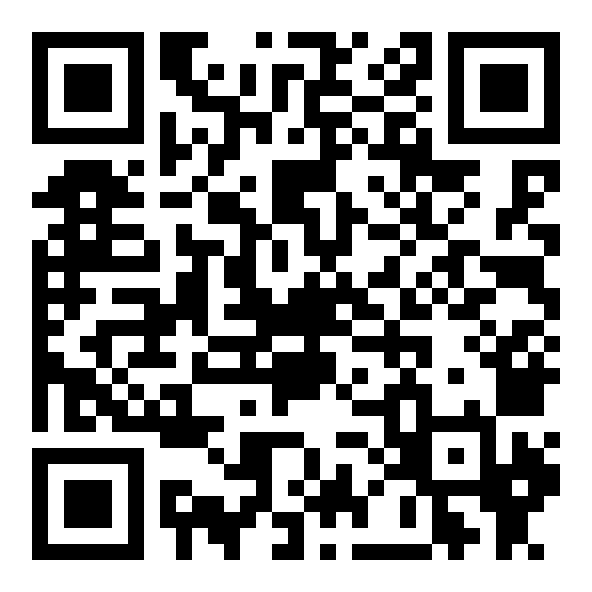 Зіграй у гру: https://learningapps.org/view23560319Навчаюся вживати прикметники в мовленніДоповни речення словами з довідки.Пригріває_________сонечко. По дорозі біжать _________ струмочки. Метушаться за вікном _________ластівки. Вже__________сніг розтанув. Весна прийшла!Слова для довідки: клопітливі, останній, дзюркотливі, весняне.Пошир речення прикметниками.Прилинула … весна. Під … промінням парують … поля. На … подвір’я вибіг … хлопчик. Прислухався до … звуків.Дай відповіді на запитання так, щоб вийшов текст. Придумай до нього заголовок. Запиши. Прикметники підкресли. Куди пішли діти після уроків? За ким вони спостерігали? Що принесли з собою?Слова для довідки: сусідній гай, руда білочка, соснова шишка , колючий їжачок, живий куточок.Узагальнення і систематизація вивченого матеріалуДіагностувальна робота Прикметники – цеа) слова, що означають дію предмета;б) слова – назви предметів;в) слова – ознаки предметів.Прикметники відповідають на питання:а) Хто? Що? б) Який? Яка? Яке? Які?в) Що робить? Що зробить?Визнач рядок, у якому всі слова - прикметники?а) Височенька, ніжна, тендітна, злий;б) сумує, стрибає, біжить, пише;в) ручка, дошка, пенал, зошит.Добери прикметники до поданих іменників.Сонце (яке?)Зима (яка?)Утвори прикметники від поданих іменниківЗима – Холод –До поданих слів добери близькі за значенням.Злий –Швидкий –До поданих слів добери протилежні за значенням.Солоний –Темний –До назв предметів добери і запиши ознаки за зразком:Зразок. За температурою: морозиво – холодне.За смаком: лимон –_______________, цукерка – ______________________.За зростом: тато – _______________, син – _________________________.Спиши текст. Знайди і підкресли прикметники.ЛісШумить зелений ліс. На галявині великий дуб. Біля нього струнка берізка. Дуб захищає її від вітру. Він великий і сильний. Берізка тріпоче листочками і радіє.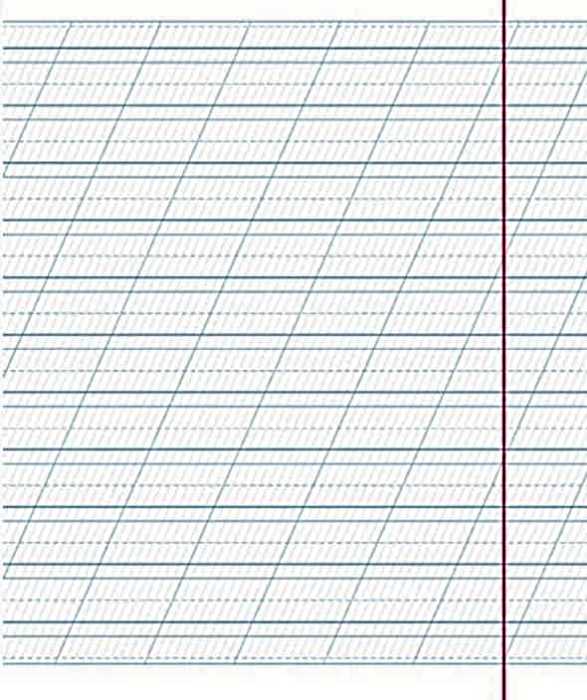 Очікувані результати навчання здобувачів освітиЗміст навчання- впізнає слова, які відповідають на питання який? яка? яке? які? окремо та в реченнях, у тексті [2 МОВ 4.1] - утворює словосполучення іменників з прикметниками [2 МОВ 4.1] - добирає до відомого предмета відповідні ознаки [2 МОВ 4.2]Дослідження виражальних можливостей прикметників, використання їх з метою увиразнення мовлення.шкільнийїдутьзолотерадістьрадіснадружні